RESUME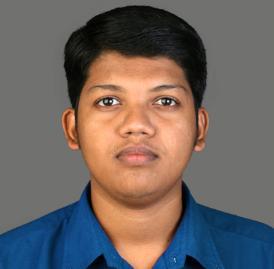 SUJITH E mail: sujith.382117@2freemail.com Career Objective:To take the position related to the field of 3d Visualizer with opportunity for professional advancement, being an designer/Engineer, equipped with skills and knowledge in the profession. Given an opportunity, I assure to discharge my duties and responsibilities with sincere and hard work to the most satisfaction of the company.Personal Details:Work Experiences:March 2016-2018Working  DesignerWorking as a 3D Visualizer Jeeva glass industry office in KeralaJewelry, showroom, shops and villas interior designPrepared work design and lay outing & Glass etching designsOctober 2014-2015Working 3D  designerWorking as a 3D Visualizer smart star interior office in DubaiJewelry, showroom, shops. interior designPrepared ceiling work design, Tiles and wooden lay outingMarch 2012-2014Working 3D  designerWorking as a 3D Visualizer Interior Design Innovation (idi) office in OmanConceptualized interior designs and decorationsprepared architectural plans and drawings, specifically schematic designs and detailsAssisted in the preparation of plans in many prestigious interior projects.prepared 3D modeling, Texturing, Lighting and walk through animationprepared office ceiling work design, Tiles and furniture lay outingpreparation of architectural, landscaping and interior drawingsJanuary 2010-2011Working 3D VisualizerWorking as a 3d designer Vasthu Construction office in PathanamthittaMarch 2009-2010Working 3D VisualizerWorked as a project coordinator for Vasthu Construction office in Pathanamthitta.prepared architectural plans and drawings, specifically schematic designs and detailsAssisted in the preparation of plans in many prestigious interior projects.prepared 3D modeling, Texturing, Lighting and walk through animationpreparation of architectural, landscaping and interior drawingsEducational Background2000-2001	SSLC, NSS Hs Thattayil, Pathanamthitta, Kerala2002-2003	Plus 2, NSS Hs Thattayil, Pathanamthitta, Kerala2008-2008	Diploma in AutoCAD from MCM2008-2009	Diploma in Professional Interior Designing from MCMI HERE BY CERTIFY that all information herein stated is true and correct to the best of my knowledge.Computer ProficiencyComputer ProficiencyComputer ProficiencyOperating SystemsOperating Systems: Windows 98, 2000, XP and Windows7,8,10, MACDesigning    software’sDesigning    software’sDesigning    software’s:AutoCAD,    3DsMax,MAYA,    Photoshop.    Premiere,    V-ray,After effects, Illustrator , corel Draw and Ms OfficePersonal DataPersonal DataPersonal DataDate of BirthDate of BirthDate of Birth: 01. 05. 1986SexSexSex: MaleMarital StatusMarital StatusMarital Status: SingleNationalityNationalityNationality:Indian.Language ProficiencyLanguage ProficiencyLanguage Proficiency: English, Malayalam, Tamil & HindiHeightHeightHeight:173 cm